APPLICATION 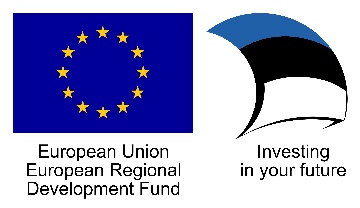 Dora Plus scholarship for PhD students’ mobility (activity 1.2)School in Tallinn University:   Name and surname:   E-mail:   Phone number:   Personal identification code:   Year of admission to PhD studies:   Name of host institution:      Place (city, state):   First day of the mobility:   Last day of the mobility:   Purpose of the mobility:  Mobility’s relevance to the PhD thesis (arguments and expected results):Expected cost (fixed unit prices for travel grant and subsistence grant are here) I have read the scholarship procedure and agree to the scholarship conditions: ______________________________Signature and date